 Spanish ClubSenior Scholarship Application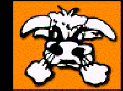 Student’s Name:      Student’s Address:                                          Robert Lee TX. 76945Telephone#:      Age:      Birth date:      GPA:        Name of college you plan to attend:      Career Interests:      Years in Spanish Club:      Activities you participated in while in Spanish Club:      Work ExperienceLeadership/School Activities/Spanish Club Activities & ProjectsCommunity Service:       Honors and Achievements:       Other scholarships or financial aid received:Requirements for applicants are as follows:High school transcriptTwo references letters. One of the reference letters must be from outside  personnel. (No committee members may be used as a reference).Completed application form which includesGrade point averageName of college or university you plan to attendA typed essay (500 words or less) on       “The Benefits of Learning a Foreign Language”Spanish club member must be in good standing. All dues must be paid and members must have been active in all current year fundraising activities. See Mrs. Madrid if you have any questions. 6.   Applications are due by May 9, 2018.       Please turn in to Mrs. Madrid.Place of EmploymentJob TitleJob DescriptionOrganizationDescription of ActivityName of Scholarship or financial aid providerScholarship or Financial Aid?Amount$     $     $     $     $     $     